Publicado en Donostia-San Sebastián el 07/10/2020 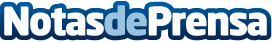 Mila Berruete, Responsable de Laboratorio:  "la rapidez, el fácil manejo, su sencilla interpretación y el bajo coste" son las mayores ventajas del test rápido de antígenos de Covid-19 Las principales diferencias de este test con la PCR y los test serológicos, según Mila Berruete, Responsable de Laboratorio de Policlínica Gipuzkoa, son que, "tanto la PCR como la detección antigénica detectan el virus, son pruebas diagnósticas, mientras que los test serológicos detectan anticuerpos, son epidemiológicas". Este test "no está indicado para el cribado masivo de la población", aclara la especialista en análisis clínicosDatos de contacto:Josu Vicente 943223750Nota de prensa publicada en: https://www.notasdeprensa.es/mila-berruete-responsable-de-laboratorio-la Categorias: Medicina Industria Farmacéutica País Vasco Otras ciencias http://www.notasdeprensa.es